VORLAGE FÜR MANDANTENVORFALLBERICHT	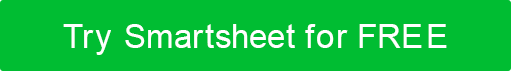 BERICHTET VON:DATUM DER MELDUNG:TITEL / ROLLE:VORFALL NR.:UNTERSCHRIFT:GEMELDET AN:GEPRÜFT VON:DATUM DER INSPEKTION:INFORMATIONEN ZU SICHERHEITSVORFÄLLENINFORMATIONEN ZU SICHERHEITSVORFÄLLENINFORMATIONEN ZU SICHERHEITSVORFÄLLENINFORMATIONEN ZU SICHERHEITSVORFÄLLENINFORMATIONEN ZU SICHERHEITSVORFÄLLENINFORMATIONEN ZU SICHERHEITSVORFÄLLENINFORMATIONEN ZU SICHERHEITSVORFÄLLENINFORMATIONEN ZU SICHERHEITSVORFÄLLENINFORMATIONEN ZU SICHERHEITSVORFÄLLENINFORMATIONEN ZU SICHERHEITSVORFÄLLENINFORMATIONEN ZU SICHERHEITSVORFÄLLENART DES VORFALLS:DATUM DES VORFALLS:DATUM DES VORFALLS:DATUM DES VORFALLS:NAME DER IMMOBILIE:ZEITPUNKT DES VORFALLS:ZEITPUNKT DES VORFALLS:ZEITPUNKT DES VORFALLS:ORT:STADT:ZUSTAND: PLZ: SPEZIFISCHER BEREICH DES VORFALLS  (Grundstück, gemeinsamer Flur, Wohnungsnummer usw.):SPEZIFISCHER BEREICH DES VORFALLS  (Grundstück, gemeinsamer Flur, Wohnungsnummer usw.):SPEZIFISCHER BEREICH DES VORFALLS  (Grundstück, gemeinsamer Flur, Wohnungsnummer usw.):SPEZIFISCHER BEREICH DES VORFALLS  (Grundstück, gemeinsamer Flur, Wohnungsnummer usw.):SPEZIFISCHER BEREICH DES VORFALLS  (Grundstück, gemeinsamer Flur, Wohnungsnummer usw.):SPEZIFISCHER BEREICH DER WOHNUNG  (falls zutreffend):SPEZIFISCHER BEREICH DER WOHNUNG  (falls zutreffend):SPEZIFISCHER BEREICH DER WOHNUNG  (falls zutreffend):SPEZIFISCHER BEREICH DER WOHNUNG  (falls zutreffend):SPEZIFISCHER BEREICH DER WOHNUNG  (falls zutreffend):BESCHREIBUNG DES VORFALLS:BESCHREIBUNG DES VORFALLS:BESCHREIBUNG DES VORFALLS:BESCHREIBUNG DES VORFALLS:BESCHREIBUNG DES VORFALLS:BESCHREIBUNG DES VORFALLS:BESCHREIBUNG DES VORFALLS:BESCHREIBUNG DES VORFALLS:BESCHREIBUNG DES VORFALLS:BESCHREIBUNG DES VORFALLS:BESCHREIBUNG DES VORFALLS:BESCHREIBUNG DES PERSONENSCHADENSBESCHREIBUNG DES PERSONENSCHADENSBESCHREIBUNG DES PERSONENSCHADENSBESCHREIBUNG DES PERSONENSCHADENSBESCHREIBUNG DES PERSONENSCHADENSBESCHREIBUNG DES PERSONENSCHADENSBESCHREIBUNG DES PERSONENSCHADENSBESCHREIBUNG DES PERSONENSCHADENSBESCHREIBUNG DES PERSONENSCHADENSBESCHREIBUNG DES PERSONENSCHADENSBESCHREIBUNG DES PERSONENSCHADENSBESCHREIBUNG DES PERSONENSCHADENSBESCHREIBUNG DES PERSONENSCHADENSBESCHREIBUNG DES PERSONENSCHADENSBESCHREIBUNG DES PERSONENSCHADENSBESCHREIBUNG DES PERSONENSCHADENSBESCHREIBUNG DES PERSONENSCHADENSBESCHREIBUNG DES PERSONENSCHADENSBESCHREIBUNG DES PERSONENSCHADENSBESCHREIBUNG DES PERSONENSCHADENSBESCHREIBUNG DES PERSONENSCHADENSKOPFKOPFLINKSRECHTSRECHTSRECHTSBESCHREIBUNG DER SCHÄDIGUNGBESCHREIBUNG DER SCHÄDIGUNGBESCHREIBUNG DER SCHÄDIGUNGGESICHTGESICHTSCHULTERSCHULTERSCHULTERSCHULTERSCHULTERSCHULTERBESCHREIBUNG DER SCHÄDIGUNGBESCHREIBUNG DER SCHÄDIGUNGBESCHREIBUNG DER SCHÄDIGUNGHALSHALSARMGRUBEARMGRUBEARMGRUBEARMGRUBEARMGRUBEARMGRUBEBESCHREIBUNG DER SCHÄDIGUNGBESCHREIBUNG DER SCHÄDIGUNGBESCHREIBUNG DER SCHÄDIGUNGOBERER RÜCKENOBERER RÜCKENOBERARMOBERARMOBERARMOBERARMOBERARMOBERARMBESCHREIBUNG DER SCHÄDIGUNGBESCHREIBUNG DER SCHÄDIGUNGBESCHREIBUNG DER SCHÄDIGUNGKREUZKREUZUNTERARMUNTERARMUNTERARMUNTERARMUNTERARMUNTERARMBESCHREIBUNG DER SCHÄDIGUNGBESCHREIBUNG DER SCHÄDIGUNGBESCHREIBUNG DER SCHÄDIGUNGBRUSTBRUSTELLBOGENELLBOGENELLBOGENELLBOGENELLBOGENELLBOGENEREIGNISSE, DIE ZU VERLETZUNGEN FÜHRENEREIGNISSE, DIE ZU VERLETZUNGEN FÜHRENEREIGNISSE, DIE ZU VERLETZUNGEN FÜHRENBAUCHBAUCHHANDGELENKHANDGELENKHANDGELENKHANDGELENKHANDGELENKHANDGELENKEREIGNISSE, DIE ZU VERLETZUNGEN FÜHRENEREIGNISSE, DIE ZU VERLETZUNGEN FÜHRENEREIGNISSE, DIE ZU VERLETZUNGEN FÜHRENBECKEN / LEISTENGEGENDBECKEN / LEISTENGEGENDHANDHANDHANDHANDHANDHANDEREIGNISSE, DIE ZU VERLETZUNGEN FÜHRENEREIGNISSE, DIE ZU VERLETZUNGEN FÜHRENEREIGNISSE, DIE ZU VERLETZUNGEN FÜHRENLIPPENLIPPENGESÄßGESÄßGESÄßGESÄßGESÄßGESÄßEREIGNISSE, DIE ZU VERLETZUNGEN FÜHRENEREIGNISSE, DIE ZU VERLETZUNGEN FÜHRENEREIGNISSE, DIE ZU VERLETZUNGEN FÜHRENZÄHNEZÄHNEHÜFTEHÜFTEHÜFTEHÜFTEHÜFTEHÜFTEEREIGNISSE, DIE ZU VERLETZUNGEN FÜHRENEREIGNISSE, DIE ZU VERLETZUNGEN FÜHRENEREIGNISSE, DIE ZU VERLETZUNGEN FÜHRENZUNGEZUNGEOBERSCHENKELOBERSCHENKELOBERSCHENKELOBERSCHENKELOBERSCHENKELOBERSCHENKELEREIGNISSE, DIE ZU VERLETZUNGEN FÜHRENEREIGNISSE, DIE ZU VERLETZUNGEN FÜHRENEREIGNISSE, DIE ZU VERLETZUNGEN FÜHRENNASENASEUNTERSCHENKELUNTERSCHENKELUNTERSCHENKELUNTERSCHENKELUNTERSCHENKELUNTERSCHENKELBESTEHENDE KÖRPERLICHE BEDINGUNGEN ODER BEEINTRÄCHTIGUNGENBESTEHENDE KÖRPERLICHE BEDINGUNGEN ODER BEEINTRÄCHTIGUNGENBESTEHENDE KÖRPERLICHE BEDINGUNGEN ODER BEEINTRÄCHTIGUNGENFINGERFINGERKNIEKNIEKNIEKNIEKNIEKNIEBESTEHENDE KÖRPERLICHE BEDINGUNGEN ODER BEEINTRÄCHTIGUNGENBESTEHENDE KÖRPERLICHE BEDINGUNGEN ODER BEEINTRÄCHTIGUNGENBESTEHENDE KÖRPERLICHE BEDINGUNGEN ODER BEEINTRÄCHTIGUNGENZEHENZEHENKNÖCHELKNÖCHELKNÖCHELKNÖCHELKNÖCHELKNÖCHELBESTEHENDE KÖRPERLICHE BEDINGUNGEN ODER BEEINTRÄCHTIGUNGENBESTEHENDE KÖRPERLICHE BEDINGUNGEN ODER BEEINTRÄCHTIGUNGENBESTEHENDE KÖRPERLICHE BEDINGUNGEN ODER BEEINTRÄCHTIGUNGENANDERE:ANDERE:AUGENAUGENAUGENAUGENAUGENAUGENBESTEHENDE KÖRPERLICHE BEDINGUNGEN ODER BEEINTRÄCHTIGUNGENBESTEHENDE KÖRPERLICHE BEDINGUNGEN ODER BEEINTRÄCHTIGUNGENBESTEHENDE KÖRPERLICHE BEDINGUNGEN ODER BEEINTRÄCHTIGUNGENANDERE:ANDERE:OHRENOHRENOHRENOHRENOHRENOHRENBESTEHENDE KÖRPERLICHE BEDINGUNGEN ODER BEEINTRÄCHTIGUNGENBESTEHENDE KÖRPERLICHE BEDINGUNGEN ODER BEEINTRÄCHTIGUNGENBESTEHENDE KÖRPERLICHE BEDINGUNGEN ODER BEEINTRÄCHTIGUNGENBEHANDLUNG VON PERSONENSCHÄDEN  (falls zutreffend):BEHANDLUNG VON PERSONENSCHÄDEN  (falls zutreffend):BEHANDLUNG VON PERSONENSCHÄDEN  (falls zutreffend):BEHANDLUNG VON PERSONENSCHÄDEN  (falls zutreffend):BEHANDLUNG VON PERSONENSCHÄDEN  (falls zutreffend):BEHANDLUNG VON PERSONENSCHÄDEN  (falls zutreffend):BEHANDLUNG VON PERSONENSCHÄDEN  (falls zutreffend):BEHANDLUNG VON PERSONENSCHÄDEN  (falls zutreffend):BEHANDLUNG VON PERSONENSCHÄDEN  (falls zutreffend):BEHANDLUNG VON PERSONENSCHÄDEN  (falls zutreffend):BEHANDLUNG VON PERSONENSCHÄDEN  (falls zutreffend):BEHANDLUNG VON PERSONENSCHÄDEN  (falls zutreffend):BEHANDLUNG VON PERSONENSCHÄDEN  (falls zutreffend):BEHANDLUNG VON PERSONENSCHÄDEN  (falls zutreffend):BEHANDLUNG VON PERSONENSCHÄDEN  (falls zutreffend):BEHANDLUNG VON PERSONENSCHÄDEN  (falls zutreffend):BEHANDLUNG VON PERSONENSCHÄDEN  (falls zutreffend):BEHANDLUNG VON PERSONENSCHÄDEN  (falls zutreffend):BEHANDLUNG VON PERSONENSCHÄDEN  (falls zutreffend):BEHANDLUNG VON PERSONENSCHÄDEN  (falls zutreffend):BEHANDLUNG VON PERSONENSCHÄDEN  (falls zutreffend):BEHANDLUNG VON PERSONENSCHÄDEN  (falls zutreffend):PROFESSIONELLE MEDIZINISCHE BEHANDLUNG ERFORDERLICH?PROFESSIONELLE MEDIZINISCHE BEHANDLUNG ERFORDERLICH?PROFESSIONELLE MEDIZINISCHE BEHANDLUNG ERFORDERLICH?PROFESSIONELLE MEDIZINISCHE BEHANDLUNG ERFORDERLICH?JA:JA:JA:KRANKENHAUS:KRANKENHAUS:KRANKENHAUS:PROFESSIONELLE MEDIZINISCHE BEHANDLUNG ERFORDERLICH?PROFESSIONELLE MEDIZINISCHE BEHANDLUNG ERFORDERLICH?PROFESSIONELLE MEDIZINISCHE BEHANDLUNG ERFORDERLICH?PROFESSIONELLE MEDIZINISCHE BEHANDLUNG ERFORDERLICH?PROFESSIONELLE MEDIZINISCHE BEHANDLUNG ERFORDERLICH?PROFESSIONELLE MEDIZINISCHE BEHANDLUNG ERFORDERLICH?PROFESSIONELLE MEDIZINISCHE BEHANDLUNG ERFORDERLICH?PROFESSIONELLE MEDIZINISCHE BEHANDLUNG ERFORDERLICH?NEIN:NEIN:NEIN:ARZT:ARZT:ARZT:KRANKENWAGEN / ERSTHELFER:KRANKENWAGEN / ERSTHELFER:KRANKENWAGEN / ERSTHELFER:KRANKENWAGEN / ERSTHELFER:KRANKENWAGEN / ERSTHELFER:KRANKENWAGEN / ERSTHELFER:KRANKENWAGEN / ERSTHELFER:KRANKENWAGEN / ERSTHELFER:KRANKENWAGEN / ERSTHELFER:VERSICHERUNG BEI VERSCHULDEN DES AUFTRAGNEHMERS ODER DRITTEN:VERSICHERUNG BEI VERSCHULDEN DES AUFTRAGNEHMERS ODER DRITTEN:VERSICHERUNG BEI VERSCHULDEN DES AUFTRAGNEHMERS ODER DRITTEN:VERSICHERUNG BEI VERSCHULDEN DES AUFTRAGNEHMERS ODER DRITTEN:VERSICHERUNG BEI VERSCHULDEN DES AUFTRAGNEHMERS ODER DRITTEN:VERSICHERUNG BEI VERSCHULDEN DES AUFTRAGNEHMERS ODER DRITTEN:VERSICHERUNG BEI VERSCHULDEN DES AUFTRAGNEHMERS ODER DRITTEN:VERSICHERUNG BEI VERSCHULDEN DES AUFTRAGNEHMERS ODER DRITTEN:VERSICHERUNG BEI VERSCHULDEN DES AUFTRAGNEHMERS ODER DRITTEN:VERSICHERUNG BEI VERSCHULDEN DES AUFTRAGNEHMERS ODER DRITTEN:VERSICHERUNG BEI VERSCHULDEN DES AUFTRAGNEHMERS ODER DRITTEN:VERSICHERUNG BEI VERSCHULDEN DES AUFTRAGNEHMERS ODER DRITTEN:VERSICHERUNG BEI VERSCHULDEN DES AUFTRAGNEHMERS ODER DRITTEN:VERSICHERUNG BEI VERSCHULDEN DES AUFTRAGNEHMERS ODER DRITTEN:VERSICHERUNG BEI VERSCHULDEN DES AUFTRAGNEHMERS ODER DRITTEN:VERSICHERUNG BEI VERSCHULDEN DES AUFTRAGNEHMERS ODER DRITTEN:VERSICHERUNG BEI VERSCHULDEN DES AUFTRAGNEHMERS ODER DRITTEN:VERSICHERUNG BEI VERSCHULDEN DES AUFTRAGNEHMERS ODER DRITTEN:NAME / KONTAKT DER BETEILIGTEN PARTEIEN:NAME / KONTAKT DER BETEILIGTEN PARTEIEN:NAME / KONTAKT DER BETEILIGTEN PARTEIEN:NAME / KONTAKT DER BETEILIGTEN PARTEIEN:NAME / KONTAKT DER BETEILIGTEN PARTEIEN:NAME / KONTAKT DER BETEILIGTEN PARTEIEN:NAME / KONTAKT DER BETEILIGTEN PARTEIEN:NAME / KONTAKT DER BETEILIGTEN PARTEIEN:NAME / KONTAKT DER BETEILIGTEN PARTEIEN:NAME / KONTAKT DER BETEILIGTEN PARTEIEN:NAME / KONTAKT DER BETEILIGTEN PARTEIEN:NAME / KONTAKT DER BETEILIGTEN PARTEIEN:NAME / KONTAKT DER BETEILIGTEN PARTEIEN:NAME / KONTAKT DER BETEILIGTEN PARTEIEN:NAME / KONTAKT DER BETEILIGTEN PARTEIEN:NAME / KONTAKT DER BETEILIGTEN PARTEIEN:NAME / KONTAKT DER BETEILIGTEN PARTEIEN:NAME / KONTAKT DER BETEILIGTEN PARTEIEN:NAME / KONTAKT DER BETEILIGTEN PARTEIEN:NAME / KONTAKT DER BETEILIGTEN PARTEIEN:NAME / KONTAKT DER BETEILIGTEN PARTEIEN:NAME / KONTAKT DER BETEILIGTEN PARTEIEN:1.2.3.NAME DES ZEUGEN / KONTAKT:NAME DES ZEUGEN / KONTAKT:NAME DES ZEUGEN / KONTAKT:NAME DES ZEUGEN / KONTAKT:NAME DES ZEUGEN / KONTAKT:NAME DES ZEUGEN / KONTAKT:NAME DES ZEUGEN / KONTAKT:NAME DES ZEUGEN / KONTAKT:NAME DES ZEUGEN / KONTAKT:NAME DES ZEUGEN / KONTAKT:NAME DES ZEUGEN / KONTAKT:NAME DES ZEUGEN / KONTAKT:NAME DES ZEUGEN / KONTAKT:NAME DES ZEUGEN / KONTAKT:NAME DES ZEUGEN / KONTAKT:NAME DES ZEUGEN / KONTAKT:NAME DES ZEUGEN / KONTAKT:NAME DES ZEUGEN / KONTAKT:NAME DES ZEUGEN / KONTAKT:NAME DES ZEUGEN / KONTAKT:NAME DES ZEUGEN / KONTAKT:NAME DES ZEUGEN / KONTAKT:1.2.3.POLIZEIBERICHT EINGEREICHT?POLIZEIBERICHT EINGEREICHT?POLIZEIBERICHT EINGEREICHT?POLIZEIBERICHT EINGEREICHT?POLIZEIBERICHT EINGEREICHT?POLIZEIBERICHT EINGEREICHT?BEZIRK:BEZIRK:BEZIRK:BERICHTER:BERICHTER:BERICHTER:BERICHTER:BERICHTER:BERICHTER:TELEFON:TELEFON:TELEFON:FOLGEMAßNAHMEN: VERZICHTSERKLÄRUNGAlle Artikel, Vorlagen oder Informationen, die von Smartsheet auf der Website bereitgestellt werden, sind nur als Referenz. Obwohl wir uns bemühen, die Informationen auf dem neuesten Stand und korrekt zu halten, machen wir keine Zusicherungen oder Garantien jeglicher Art, weder ausdrücklich noch stillschweigend, hinsichtlich der Vollständigkeit, Genauigkeit, Zuverlässigkeit, Eignung oder Verfügbarkeit in Bezug auf die Website oder die auf der Website enthaltenen Informationen, Artikel, Vorlagen oder zugehörigen Grafiken. Jegliches Vertrauen, das Sie auf solche Informationen setzen, erfolgt daher ausschließlich auf Ihr eigenes Risiko.